МИНИСТЕРСТВО НА ЗЕМЕДЕЛИЕТО  ХРАНИТЕ И ГОРИТЕ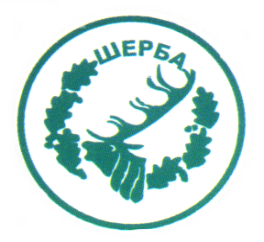 „СЕВЕРОИЗТОЧНО ДЪРЖАВНО ПРЕДПРИЯТИЕ” ДПТП:  ДЪРЖАВНО ЛОВНО СТОПАНСТВО „ШЕРБА”9110: с. Старо Оряхово, ул. „Дунав“ № 8                     Тел.  05141/2358,  Е-mail: dls.sherba@dpshumen.bg…………………………………………………………..        Допълнително споразумениеКъм  Договор №19 (ПДД) /21.01.2019г            Днес 30.12.2019г. в с.Старо Оряхово, обл.Варна, между страните:          1.ТП ДЛС Шерба, със седалище и адрес на управление: с.Старо Оряхово, обл.Варна, ул.“Дунав“ №8, регистрирано към АВ – гр. София с Булстат: 2016174120080, представлявано от инж. Йордан Радославов Радославов в качеството му на директор на ТП ДЛС Шерба и РСО- главен счетоводител Валя Стойчева, наричано по-долу за краткост ПРОДАВАЧ, от една страна и  2. „Пал ойл“  ООД  , седалище и адрес на управление:с.Рудник, обл.Варна, , ЕИК 103528491, представлявано от Управител Димитър Любенов Димитров, наричан по-долу за краткост КУПУВАЧ, от друга страна:СЕ ПРИЕ СЛЕДНОТО ИЗМЕНЕНИЕ КЪМ ОСНОВНИЯ ДОГОВОР:            І.Предмет на споразумението:             1.Със заявление  с  вх.№4331 /20.12.2019 при ТП ДЛС Шерба, Купувачът е заявил желание за удължаване крайният срок на Договор №19 (ПДД) /21.01.2019г  за покупко- продажба на прогнозни количества дървесина на временен склад, поради невъзможност за транспортиране на закупената дървесина в установения краен срок на договора- 30.12.2019г. , поради лошите климатични условия през последното тримесечие на  2019 година и наличие на  преовлажнена почва, което възпрепятства достъпа до временните складове на подотдели 172-в; 172-г,  представляващо  безвиновна невъзможност от страна на  Купувача за своевременно транспортиране  на добитата дървесина в предвидените за това  срокове определени в Договор №19 (ПДД) /21.01.2019г  .           2. Във връзка с посоченото в предходната т.1 от настоящото споразумение  , на основание общите разпоредби на Закона за задълженията и договорите ,писмо рег.№6075/30.12.2019г. на СИДП ДП Шумен , раздел осми , т.2.  от Договор №19 (ПДД) /21.01.2019г  , и при спазване разпоредбите на Закона за горите и нормативните документи по приложението му,  страните в дух на взаимно сътрудничество се съгласиха на следното изменение на договора , относно раздел трети, т.2 и раздел четвърти т. 2.2.1 от същия, както следва:          -краен срок на договора  до 31.03.2020г.         -Продавачът предоставя на Купувача договорените прогнозни количества дървесина за подотдели 172-в; 172-г по тримесечия и минимални количества , както следва:       3.Всички останали клаузи от договора остават непроменени и важат между страните до окончателното му приключване.        Настоящото допълнително споразумение се състави и подписа в два еднообразни екземпляра и представлява неразделна част от Договор №19 (ПДД) /21.01.2019г  ПРОДАВАЧ:......................                                     КУПУВАЧ:......................                 /инж.Йордан Радославов /                                               / Димитър Димитров/                     ........................                                                                                                 /Валя Стойчева/Съгласувал и одобрил :Инж.Радослав РадевЗам.директорТримесечия за 2020 г. Пл.м3Тримесечия за 2020 г. Пл.м3Тримесечия за 2020 г. Пл.м3Тримесечия за 2020 г. Пл.м3ОбщоIIIIIIIV Пл.куб.м.81ххх